Intro to Statistics Classwork/Homework						Name: _________________________Introduction to Chebyshev’s TheoremChebyshev’s Theorem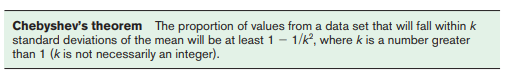 According to Chebyshev, what percentage of values will fall within 2 standard deviations of the mean?  Within 3 standard deviations?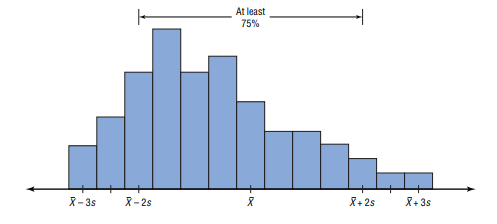 Update the graph to indicate the percentage of values that will fall within 3 standard deviations of the mean.What shapes of distribution must you have to use Chebyshev’s Theorem?The Empirical (Normal) RuleA bell-shaped distribution is called “normal” in statistics.  The empirical rule states that for a normal distribution:8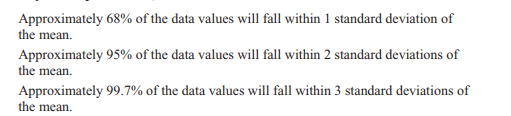 Make a graph to visualize this!Classwork/homework (you’re welcome to do this on a separate page so as to retain your notes): 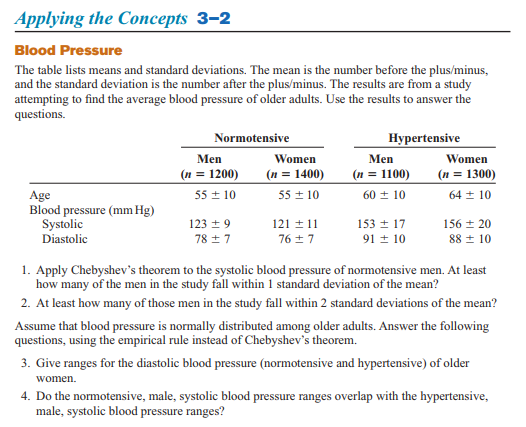 